 Anmeldung Berufsgrundbildungsjahr  Voraussetzung: ein Vertrag oder ein Vorvertrag mit      dem Ausbildungsbetrieb     folgende Anlagen sind der Anmeldung beizufügen:wird von der Schule bearbeitet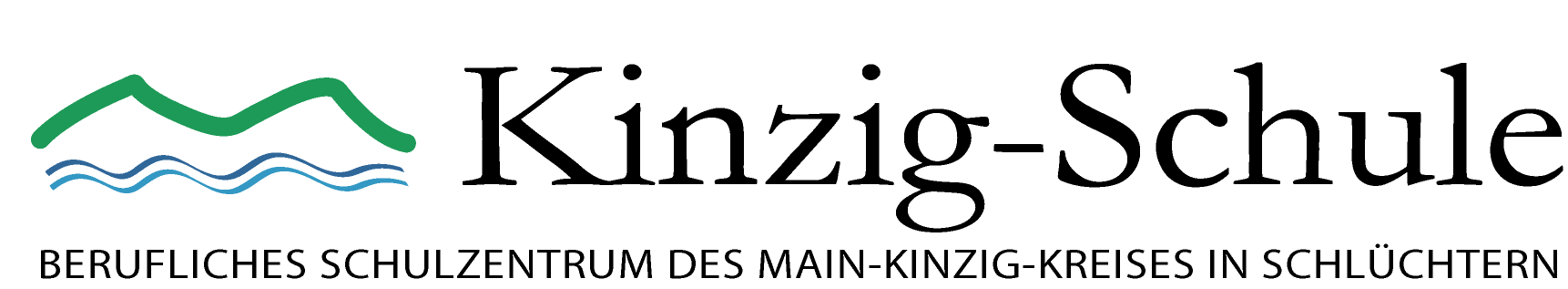 In den Sauren Wiesen 1736381 Schlüchtern Tel. 06661-74749-0  Fax 74749-80Homepage: www.kinzig-schule.de                                                              E-Mail: schule@kinzig-schule.de Berufsfeld:  Holztechnik                                                               Personalien                                                     Personalien                                                     Personalien                                                     Personalien                                                     Personalien                                                     PersonalienName:Vorname:Vorname:Vorname:geb. am:in:Kreis:weiblich                 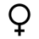 männlich        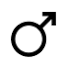 Staatsangehörigkeit:Religion:Tel.-Nr.: Tel.-Nr.: Tel.-Nr.: Straße:Mobil-Nr.:Mobil-Nr.:Mobil-Nr.:PLZ, Wohnort:E-Mail-Adresse:E-Mail-Adresse:E-Mail-Adresse:gesetzlicher Vertreter (bei SchülerInnen unter 18 Jahren):gesetzlicher Vertreter (bei SchülerInnen unter 18 Jahren):gesetzlicher Vertreter (bei SchülerInnen unter 18 Jahren):gesetzlicher Vertreter (bei SchülerInnen unter 18 Jahren):gesetzlicher Vertreter (bei SchülerInnen unter 18 Jahren):gesetzlicher Vertreter (bei SchülerInnen unter 18 Jahren):Name:Vorname:Vorname:Vorname:Straße:Tel.:Tel.:Tel.:Straße:Mobil-Nr.:Mobil-Nr.:Mobil-Nr.:PLZ, Wohnort:E-Mail-Adresse:E-Mail-Adresse:E-Mail-Adresse:künftiger Ausbildungsbetrieb:künftiger Ausbildungsbetrieb:künftiger Ausbildungsbetrieb:künftiger Ausbildungsbetrieb:künftiger Ausbildungsbetrieb:künftiger Ausbildungsbetrieb:Name:Vorname:Vorname:Vorname:Straße:Tel.:Tel.:Tel.:Straße:Mobil-Nr.:Mobil-Nr.:Mobil-Nr.:PLZ, Wohnort:E-Mail-Adresse:E-Mail-Adresse:E-Mail-Adresse:1 Lichtbildletztes Schulzeugnis als beglaubigte Kopie LebenslaufVertrag oder Vorvertrag mit AusbildungsbetriebNachweis Masernimpfschutz (Impfausweis oder ärztl. Attest)Nachweis Masernimpfschutz (Impfausweis oder ärztl. Attest)Nachweis Masernimpfschutz (Impfausweis oder ärztl. Attest)Ort, DatumUnterschrift gesetzlicher Vertreter(bei Schülerinnen unter 18 Jahren) geeignetnicht geeignetvorläufig aufgenommenWarteliste